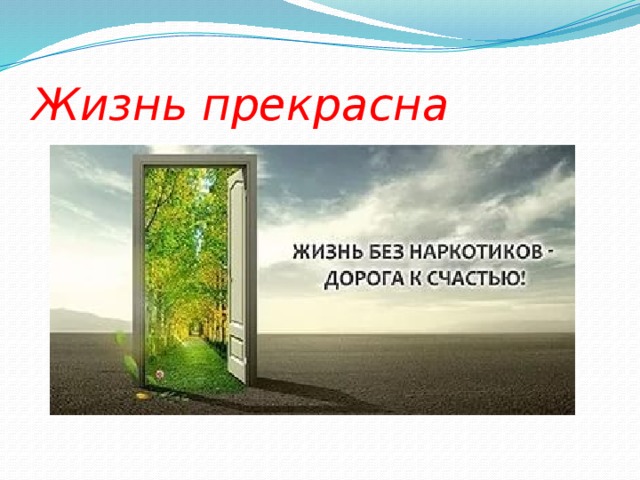 Чтобы твои сегодняшние мечты, желания и цели не оказались несбыточными- НЕ БЕЗДЕЙСТВУЙ! Заполни свое свободное время интересными и полезными делами: займись спортом, музыкой, искусством, общественной деятельностью.Каждый новый день дает возможности и новые шансы. У тебя есть возможность попробовать что-то новое. Не упускай свой шанс для увлекательной жизни.
	Радуйся жизни. Веселись, улыбайся и будь позитивен. Тогда люди и жизнь улыбнуться тебе в ответ.
 	Делайте то, что вам нравится. Балуйте себя! Потратьте свое время и энергию на то, что будет вас наполнять.Ищи собственный путь. Чего хочешь? Обозначь цели и составь план. А теперь двигайся навстречу мечтам.Муниципальное бюджетное учреждение«Комплексный центр социального обслуживания населения»Башмаковского района Пензенской областиПАМЯТКА О ВРЕДЕ НАРКОМАНИИр.п. Башмаково2019 годО ВРЕДЕ НАРКОМАНИИВред наркомании – велик! Он заключается в причинении наркоманами угрозы обществу и каждой отдельной семье. Наркомания приводит человека к деградации, разрушению личности, болезням и смерти. Среди них – большое количество больных СПИДом. Наркоманы, в основном, ведут криминальный образ жизни, где процветает воровство и проституция. Они приносят много бед и страданий своим близким людям. Чтобы заполучить наркотики, наркоманы всеми силами стараются раздобыть денег, что зачастую приводит их к криминальным действиям. Поэтому большой вред наркомании заключается и в увеличении преступности. Грабежи, угоны машин, разбои, насилие, убийства, совершенные в состоянии наркотического опьянения, с каждым днем увеличивают печальную статистику. Вред наркомании просматривается и в том, что ей подвержены молодые люди. А это значит, что наркомания подрывает здоровье будущих поколений и может привести к быстрому старению общества.

 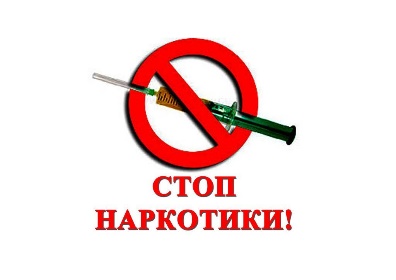 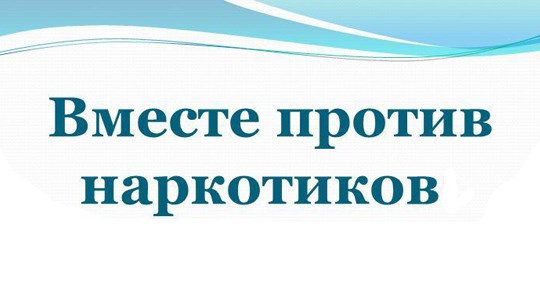 Кабинет социальной помощи наркозависимымМинистерством труда, социальной защиты и демографии Пензенской области во втором полугодии 2016 года организован и в настоящее время функционирует кабинет социальной помощи наркозависимым (далее – кабинет социальной помощи).Работу кабинета социальной помощи организует врач-психотерапевт, психиатр-нарколог Тарасов Сергей Васильевич. Специалист кабинета социальной помощи:- организует проведение социальной реабилитации наркозависимых;- оказывает консультативную помощь по вопросам реабилитации наркозависимым и их родственникам (созависимым);- обеспечивает взаимодействие органов власти, учреждений и организаций различных форм собственности, участвующих в комплексной реабилитации наркозависимых, в том числе с негосударственными реабилитационными центрами, расположенными на территории Пензенской области.Для организации и прохождения социальной реабилитации достаточно обратиться в кабинет социальной помощи по телефону. При необходимости и желании наркозависимого специалистом кабинета социальной помощи осуществляются выезды в районы Пензенской области для организации социальной реабилитации потребителей наркотических средств по месту жительства.Телефон кабинета социальной помощи наркозависимым 8-906-395-92-94 или 88412-30-92-94.